Společnost Intrum Czech, s.r.o., Pardubicepřední světový poskytovatel služeb v oblasti správy pohledávek. Prostřednictvím širokého spektra služeb společnosti Intrum v oblasti řízení úvěrů, včetně finančních a inkasních služeb, pomáháme společnostem všech velikostí prosperovat tím, že zlepšujeme jejich cashflow, zlepšujeme likviditu a minimalizujeme rizika. Díky nám je obchodování jednoduché, bezpečné a spravedlivé. Staráme se, aby společnosti dostali zaplaceno a pomáháme lidem dostat se z dluhů. Tím přispíváme k stabilní ekonomice pro společnost, společnosti i jednotlivce. Chcete pracovat v zavedené mezinárodní společnosti garantující dlouhodobou jistotu a stabilitu práce?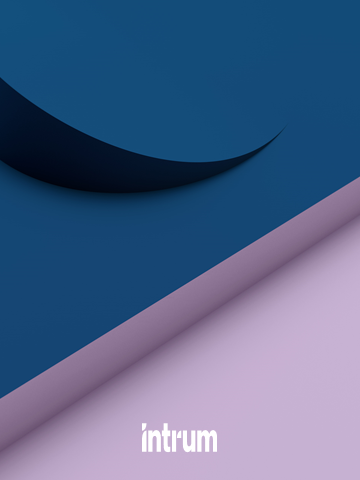 Právě hledáme:Provozní analytikCo bude Vaší pracovní náplní?monitorování procesu vymáhání pohledávek a jeho vyhodnocováníspolupráce na stanovování nových strategií pro vymáhání a vyhodnocení dopadůkontrola dodržování procesů (opoždění či chyby a zjištění důvodů)spolupráce na mezinárodních projektech vč. vedení některých projektůspolupráce na vznikajících SW zadáních a jejich koordinace v rámci návaznosti na již fungující procesypodpora pro vedení úseku pohledávek v rámci připravování podkladů pro rozhodování dalšího směřování či změn. Podpora vedoucích jednotlivých oddělení v rámci analytické oblastiKoho hledáme?vysokoškolské vzdělánípráce na PC - excel - min. více pokročilá; ostatní MS office - min. uživatelskáAJ podmínkousamostatnost, komunikativnostanalytické myšlenítýmovost a dobrá schopnost jednání s lidmiorganizační schopnostipsychická odolnostCo Vám nabídneme?Sick days5 týdnů dovolenéSystém čtvrtletních odměnStravenky v hodnotě 105 KčFiremní akceMísto výkonu práce v centru PardubicPříjemný pracovní kolektivProstředí největší globální společnosti v oboru se švédským zázemímProstor a podpora pro vlastní rozvoj – rozvojové programy pro zaměstnanceNástup možný ihned, případně dohodouNejdříve nástup na 1 rok na dobu určitou, v tuto chvíli zástup za MDKontakt: e-mailem, HR & PR director Ing. Marie Jirková, e-mail: marie.jirkova@intrum.czZasláním Vašeho životopisu dáváte souhlas se zpracováním a uchováním Vašich osobních údajů ve smyslu zákona         č. 101/2000 Sb., o ochraně osobních údajů, společnosti Intrum Czech, s.r.o., IČO: 27221971 na dobu neurčitou (až do jeho odvolání písemnou formou).